КЫРГЫЗ БИЛИМ БЕРҮҮ МИНИСТРЛИГИА. Молдокулов атындагы №5 Улуттук компьютердик гимназия«САПАТТУУ БИЛИМ ЖАНА МЕКТЕПТЕГИ ИНФОРМАЦИЯЛЫК ЧѲЙРѲ» темасындагы илимий-практикалык конференциянынПрограммасы2018-жыл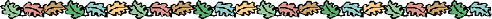 Өтүлүүчү жай: УКГнын чоң залыМөөнөтү: 05.01.2018Конференциянын иш тартиби:830-900 Конференциянын катышуучуларын каттоо900-1100 Пленардык кеңешме1100-1130 Кофе-брейк1130-1300 Секциялык иштер1300-1400 Түшкү тамактануу1400-1500 Секциялык иштер1500-1630 Жыйынтыктоочу пленардык кеңешмеРегламент:Пленардык кеңешмедеги докладдар  8-10 мүнөтСекциялык кеңешмедеги докладдар  7-10 мүнөтЖыйынтыктоочу пленардык кеңешмедегисекциялардын жетекчилеринин билдирүүсү   5-7 мүнөтПленардык кеңешменин мүчѳлѳрү:М. У. Касымалиев-УКГнын директоруМ. Б. Асанова-УКГнын ИМИ б-ча д.о.б.А. А. Кожомбердиева- УКГнын ОТИ б-ча д.о.б.М. Т. Жунусакунова- УКГнын ОТИ б-ча д.о.б.Н. О. Джумалиева- УКГнын ОТИ б-ча д.о.б.В. К. Жаманова- УКГнын ТИ б-ча д.о.б.А. Касымбекова-жатакана башчысыЖ. Э. Малиева- УКГнын соц.педагогуН.Болотбекова-УКГнын психологуПленардык жыйын:  900-1300Кыргыз Республикасынын гимниКуттуктоо сөз: УКГнын директору п.и.к., доцент М. У. КасымалиевДокладдар:«Окуучулардын билим сапатын жогорулатуу үчүн орто мектепте билим берүүчү информациялык чөйрөнү калыптандыруунун  дидактикалык негиздери»УКГнын директору п.и.к., доцент М. У. Касымалиев«Электрондук окуу китептеринин жардамы менен окуучулардын өз алдынча билим сапатын жогорулатуу аркылуу билим берүү стандарттары  койгон талаптарды аткаруу»УКГнын УИ боюнча директордун орун басары М. Асанова«Башталгыч класстарга билим берүүдө окуучулардын билим сапатын жогорулатуу үчүн мультимедиялык технологияны колдонуунун педагогикалык шарттары»УКГнын ОТИ боюнча директордун орун басары М. Жунусакунова«Гимназиянын окуу процессинде информациялык чөйрө аркылуу билим сапатын жогорулатуунун айрым жолдору»УКГнын ОТИ боюнча директордун орун басары Н. О. Джумалиева«Компьютердик тестирлөө аркылуу окуучулардын окуу жетишкендиктерин баалоонун оптималдуу жолдору» УКГнын ОТИ боюнча директордун орун басары А. Кожомбердиева «Тарбия берүү системасындагы инновациялык технологиялар»УКГнын ТИ боюнча директордун орун басары В. Жаманова«Интернатта мектеп окуучуларынын электрондук билим берүү ресурстарын колдонуп сабактарга даярдануусунун айрым методдору» УКГнын алдындагы жатакана башчысы А. Касымбекова«Направленность инновационной деятельности социального педагога на участников педагогического процесса»УКГнын соц.педагогу Ж. Э.Малиева«Гимназияда психологиялык жагымдуу климатты калыптандыруу»УКГнын психологу Н. БолотбековаСекциялык жыйындар: 1-секция Кыргыз тили жана адабияты кафедрасынын темасы: «Мультимедиалык каражаттарды колдонуу аркылуу окуучулардын ой жүгүртүүсүн, сүйлөө, жазуу маданиятын жана интеллектисин жогорулатуунун айрым жолдору». Ѳтүлүүчү орду: №220-кабинетСекция жетекчилери: М. У. Касымалиев- УКГнын директоруЧ. Абдрахманова-кыргыз тили жана адабияты кафедрасынын кафедра башчысыСекциянын катчысы: М. Батыркулова-кыргыз тили жана адабияты мугалими1130-1300  Кафедранын темасына ылайык окулуучу докладдар:Мультимедиялык каражаттарды колдонуу аркылуу окуучулардын ой жүгүртүүсүн, сүйлөө, жазуу маданиятын жана интеллектисин жогорулатуунун айрым жолдору.кыргыз тили жана адабияты мугалими А. БатыркуловаЧет өлкөлүк билим берүүнүн информациялык чөйрөсү. Кыргызстандагы билим берүүнү либералдаштыруу зарылчылыгы.кыргыз тили жана адабияты мугалими Т. ДеркенбаевКафедранын ар бир мугалиминин жеке темасы жана 5 жылдык ѳнүгүү планы1400-1500 Кафедранын беш жылдык өнүгүү планын алып чыгууСекциялык жыйындар: 2-секция Орус тили жана адабияты кафедрасынын темасы:  «Применение электронных образовательных ресурсов на уроках русского языка и литературы в целях повышения качества знаний учащихся».Ѳтүлүүчү орду: №313-кабинетСекция жетекчилери: Ж. Э.Малиева-УКГнын соц. педагогуА. Козубаева-орус тили жана адабияты кафедрасынын кафедра башчысыСекциянын катчысы: Н. Таштанова-орус тили жана адабияты мугалими1130-1300  Кафедранын темасына ылайык окулуучу докладдар:Применение электронных образовательных ресурсов на уроках русского языка и литературы в целях повышения качества знаний учащихсяорус тили жана адабияты мугалими Ф. ОсмоноваКлассификация ошибок в писменной работе учащихся. Критерии оценок.орус тили жана адабияты мугалими Н. Мамырбаева Кафедранын ар бир мугалиминин жеке темасы жана 5 жылдык ѳнүгүү планы1400-1500 Кафедранын беш жылдык өнүгүү планын алып чыгуу.Секциялык жыйындар: 3-секция Чет тили кафедрасынын темасы: «Окуучуларга чет тилдерин окутууда электрондук билим берүү ресурстарын колдонуу менен билим сапатын жогорулатуунун айрым ыкмалары». Ѳтүлүүчү орду: №208-кабинетСекция жетекчилери: В. К. Жаманова-тарбия иштери боюнча директордун Д. Садыбакунова-чет тили кафедрасынын кафедра башчысы Секциянын катчысы: М. Касаболотова-немис тили мугалими 1130-1300  Кафедранын темасына ылайык окулуучу докладдар:Окуучуларга чет тилдерин окутууда электрондук билим берүү ресурстарын колдонуу менен билим сапатын жогорулатуунун айрым ыкмалары.англис тили мугалими Д. БайбосуноваОюндар аркылуу окуучулардын окуу жөндөмдүүлүктөрүн өстүрүү немис тили мугалими Д. ИбраимоваКафедранын ар бир мугалиминин жеке темасы жана 5 жылдык ѳнүгүү планы1400-1500 Кафедранын беш жылдык өнүгүү планын алып чыгууСекциялык жыйындар: 4-секция Математика кафедрасынын темасы: «Математиканы окутууда информациялык технологияны колдонуу менен билим сапатын жогорулатуунун негизги багыттары» Ѳтүлүүчү орду: №314-кабинетСекция жетекчилери: Н. О. Жумалиева-УКГнын окуу тарбия иштери боюнча директордун орун басары, математика мугалимиЫ. Асылбекова-математика кафедрасынын кафедра башчысыСекциянын катчысы: А. Айылчиева-математика мугалими1130-1300  Кафедранын темасына ылайык окулуучу докладдар:Заманбап билим берүү технологиялары. Интерактивдүү досканы пайдаланып сабак өтүүнүн ыкмаларыматематика мугалими Н. ШаршеналиеваТаланттуу жана окуусуна жетише албаган окуучулар менен иш алып баруунун жолдоруМатематика мугалими А. ЧоткараеваКафедранын ар бир мугалиминин жеке темасы жана 5 жылдык ѳнүгүү планы1400-1500 Кафедранын беш жылдык өнүгүү планын алып чыгууСекциялык жыйын: 5-секция Физика кафедрасынын темасы: «Информациялык технологияларды колдонуу аркылуу окуучулардын физика предметинен билим сапатын өнүктүрүүнүн негизги педагогикалык багыттары». №309- кабинетСекция жетекчилери: А. А. Кожомбердиева-УКГнын окуу-тарбия иштери боюнча директордун орун басары, математика мугалимиГ. Камчыбекова-физика кафедрасынын кафедра башчысы, физика мугалими Секциянын катчысы:  Дыйканбай кызы Гүлбү1130-1300  Докладдар:Физика сабагын окутуу менен окуучуларды нравалык жактан тарбиялоофизика мугалими Г. КамчыбековаФизика предметти окутууда логикалык тапшырмаларды колдонууфизика мугалими А. ЭмилбековКафедранын ар бир мугалиминин жеке темасы жана 5 жылдык ѳнүгүү планы1400-1500 Кафедранын беш жылдык өнүгүү планын алып чыгууСекциялык жыйын: 6-секция Информатика кафедрасынын: «Информациялык чөйрө түзүү менен окуучулардын билим сапатын жогорулатуунун айрым методикалык жолдору». №204-кабинетСекция жетекчилери: А. Жеңиш уулу- информатика мугалими, УКГнын кружоктор боюнча иштердин жетекчиси А. Дыйканбаева-информатика кафедрасынын кафедра башчысы, информатика мугалимиСекциянын катчысы: Ч. Асаналиева-информатика мугалими1130-1300  Докладдар:Сабакты пландаштыруунун технологиясы. информатика мугалими А. АлбаковаЗаманбап предметтик кабинеттердин жасалгаланышы жана ага коюлган талаптар информатика мугалими Т. КыштобаеваКафедранын ар бир мугалиминин жеке темасы жана 5 жылдык ѳнүгүү планы1400-1500 Кафедранын беш жылдык өнүгүү планын алып чыгууСекциялык жыйын: 7-секция Химия-биология кафедрасынын темасы: «Химия, биология предметин окутууда информациялык чөйрөнү калыптандыруу менен окуучулардын билим сапатын жогорулатуу». №207-кабинетСекция жетекчилери: Т. Иманкасымова –гимназиянын уюштуруучусуБ. Алишерова-химия-биология кафедрасынын кафедра башчысы, химия мугалимиСекциянын катчысы: Ч. Рысова-биология мугалими1130-1300  Докладдар:Предмет боюнча сабактан сырткаркы иштердин мааниси, окуу процессинде ээлеген орду биология мугалими Ф. ДороноваИнтерактивдүү сабакка анализ берүүнүн жолдору.  химия мугалими Э. МусаеваКафедранын ар бир мугалиминин жеке темасы жана 5 жылдык ѳнүгүү планы1400-1500 Кафедранын беш жылдык өнүгүү планын алып чыгууСекциялык жыйын: 8-секция Тарых-география кафедрасынын темасы: «Тарых-география предметинде окуучуларын билим сапатын жогорулатуу үчүн информациялык системаларды колдонуунун айрым ыкмалары». №301-кабинетСекция жетекчилери: Н. Болотбекова –УКГнын психологуГ. Эсенканова –тарых-география кафедрасынын кафедра башчысы, тарых мугалимиСекциянын катчысы: А. Осмоналиева-тарых мугалими1130-1300  Докладдар:Тест. Тесттин түрлөрү жана ага коюлган талаптар  тарых мугалими Д. ОсековаОкуучулардын руханий жан дүйнөсүн байытуу. Баалуулуктарга таянып окутуу.  География мугалими Г. АйдаралиеваКафедранын ар бир мугалиминин жеке темасы жана 5 жылдык ѳнүгүү планы1400-1500 Кафедранын беш жылдык өнүгүү планын алып чыгууСекциялык жыйын: 9-секция Башталгыч класстар кафедрасы: «Башталгыч класстарга билим берүүдө окуучулардын билим сапатын жогорулатуу үчүн мультимедиялык технологияны колдонуунун педагогикалык шарттары» №217-кабинетСекция жетекчилери: М.Жунусакунова-УКГнын окуу-тарбия иштери боюнча директордун орун басары, башталгыч класстын мугалимиН. Султанбаева-башталгыч класстар кафедрасынын кафедра башчысы, башталгыч класс мугалими Секциянын катчысы: Ж. Токтомамбетова-башталгыч класс мугалими1130-1300  Докладдар:Интерактивдүү сабак жана ага коюлган талаптарБашталгыч класс мугалими Н. СултанбаеваСабактын максаты жана кѳрсѳткүчтѳрү.  Башталгыч класс мугалими Г. БекбоеваКафедранын ар бир мугалиминин жеке темасы жана 5 жылдык ѳнүгүү планы1400-1500 Кафедранын беш жылдык өнүгүү планын алып чыгууСекциялык жыйын: 10-секция Маданият кафедрасынын темасы: «Электрондук окуу китептеринин жардамы менен окуучуларга эстетикалык билим берүүдө өз улутунун этнографиясын сактаган инсанды тарбиялоонун негизги шарттары ». №201-кабинетСекция жетекчилери: М. Б. Асанова-УКГнын усулдук иштер боюнча директордун орун басары, информатика мугалимиМ. Оморова-маданият кафедрасынын кафедра башчысы Секциянын катчысы: Н. Табалдиева-кол эмгек мугалими1130-1300  Докладдар:Хор жана анын түркүктөрүмузыка мугалими Б. МолдоеваОкуучулардын жаңы чөйрөгө калыптануусу.  Кѳркѳм ѳнѳр мугалими М. ОмороваКафедранын ар бир мугалиминин жеке темасы жана 5 жылдык ѳнүгүү планы1400-1500 Кафедранын беш жылдык өнүгүү планын алып чыгууСекциялык жыйын: 11-секция Жатакана тарбиячыларынын темасы: «Интернатта мектеп окуучуларынын электрондук билим берүү ресурстарын колдонуп сабактарга даярдануусунун айрым методдору» №202-кабинет.Секция жетекчилери: А. Касымбекова –УКГнын алдындагы жатакана башчысыСекциянын катчысы: Г. Токтошева-жатакана тарбиячысы1130-1300  Докладдар:Балдарды адептүүлүккө, ыймандуулукка, маданияттуулукка, эне тилин, каада салтын сүйүүгө тарбиялоо.жатакана тарбиячысы-Г. СулеймановаӨспүрүм балдардын гуммандуулук менен адептүүлүк руханий байлыгын калыптандыруужатакана тарбиячысы-Г. ТоктошеваЖатакана тарбиячысынын ар биринин жеке темасы жана 5 жылдык ѳнүгүү планы1400-1500 Гимназиянын алдындагы жатакананын беш жылдык өнүгүү планын алып чыгуу